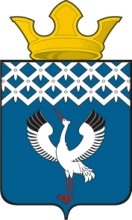 Российская ФедерацияСвердловская область Глава Байкаловского сельского поселенияБайкаловского муниципального районаСвердловской областиРАСПОРЯЖЕНИЕот 30.05.2022 №  86/од-рс. БайкаловоО  проведении  мероприятия, посвященного 77-ой годовщине образования Группы советских войск в Германии, на территории Байкаловского сельского поселения – 09 июня 2022 годаВ соответствии с Федеральным  законом Российской Федерации от 19.07.2004 № 54-ФЗ «О собраниях, митингах, демонстрациях, шествиях и пикетированиях»,  со статьей 14 Федерального закона от 10.12.1995 г. № 196-ФЗ «О безопасности дорожного движения», руководствуясь Положением о порядке организации и проведения публичных мероприятий на территории Байкаловского сельского поселения, утвержденного постановлением Главы муниципального образования Байкаловского сельского поселения от 24.10.2019 №418-п, Указами Губернатора Свердловской области от 18.03.2020 №100-УГ «О введении на территории Свердловской области  режима повышенной готовности и принятии дополнительных мер по защите населения от новой коронавирусной инфекции (2019- nCoV)» (с изменениями), в целях обеспечения охраны  порядка и безопасности граждан во время проведения мероприятия, посвященного 77-ой годовщине образования Группы советских войск в Германии, на территории Байкаловского сельского поселения – 09 июня 2022 года:1. Разрешить проведение мероприятия, посвященного 77-ой годовщине образования Группы советских войск в Германии, 09 июня 2022 года с 10.00 до 16.00 час. согласно плана (Приложение 1)2. Утвердить маршрут Автопробега: с.Байкалово-с.Краснополянское-с.Елань-с.Городище-с.Баженовское-д.Палецкова-с.Байкалово (Приложение 2).  3. Назначить ответственного за организацию и проведение мероприятия- председателя Байкаловского отделения МАВ ГСВГ по Свердловской области Захарова Владимира Васильевича, тел.8929217-18-85. Ответственный за мероприятие обеспечивает точное выполнение регламента проведения мероприятия с начала и до полного его окончания, несет ответственность за соблюдение общественного порядка при проведении мероприятия.4. В целях оказания организаторам публичного мероприятия  содействия в проведении мероприятия назначить уполномоченного представителя в лице заместителя главы администрации сельского поселения Бояровой Л.В.5. Настоящее Распоряжение подлежит размещению на официальном сайте администрации  Байкаловского сельского поселения www.bsposelenie.ru;6. Контроль исполнения настоящего Распоряжения оставляю за собой.Глава Байкаловского сельского поселенияБайкаловского муниципального районаСвердловской области                                                                          Д.В.Лыжин  ПЛАНпроведения мероприятия, посвященного 77-ой годовщине образования Группы советских войск в Германии, на территории Байкаловского сельского поселения – 09 июня 2022 годаСхема Автопробега в рамках мероприятия, посвященного 77-ой годовщине образования Группы советских войск в Германии, - 09 июня 2022 года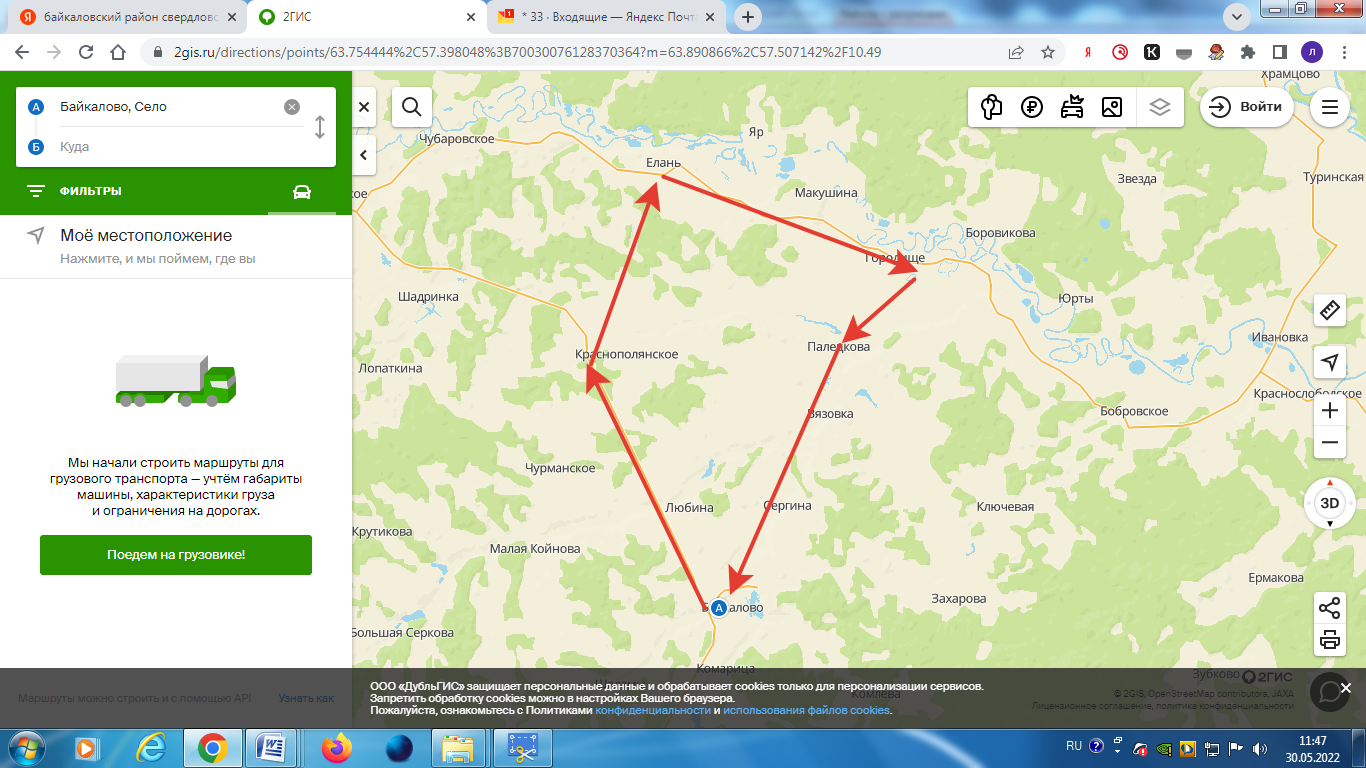                                            Приложение № 1  к распоряжению  главы              Байкаловского сельского поселения от 30.05.2022 № 86-од/р№№ п/пМероприятияДата и время проведенияМесто проведенияОтветственные1234509 июня 2022 годас.Байкалово09 июня 2022 годас.Байкалово09 июня 2022 годас.Байкалово09 июня 2022 годас.Байкалово09 июня 2022 годас.Байкалово1.Торжественное собрание 10.00 -11.40Байкаловский ЦДКПредседатель Байкаловского отделения МАВ ГСВГ по Свердловской области Захаров Владимир Васильевич, тел.8929217-18-85И.о.директора Байкаловского ЦДК Крадина А.Э., тел.2-01-652.Возложение цветов к стеле ГСВГ11.45-12.15Центральная площадь с.БайкаловоПредседатель Байкаловского отделения МАВ ГСВГ по Свердловской области Захаров Владимир Васильевич, тел.8929217-18-853.Автопробег по маршруту12.20- 16.00с.Байкалово-с.Краснополянское-с.Елань-с.Городище-с.Баженовское-д.Палецкова-с.БайкаловоПредседатель Байкаловского отделения МАВ ГСВГ по Свердловской области Захаров Владимир Васильевич, тел.8929217-18-85                                           Приложение № 1  к распоряжению  главы              Байкаловского сельского поселения от 30.05.2022 № 86-од/р